
Modulo di iscrizione squadraNome Squadra 		
Società Sportiva	
Categoria		
Allenatore 		 		
Telefono 		
Indirizzo mail			
Tessera CSI	 	

Nota: Per le squadre composte da giocatori minorenni l’allenatore deve essere un adulto tesserato, per le squadra con giocatori maggiorenni l’allenatore può essere un giocatore e sarà il referente responsabile per la squadra.
Si ricorda alle squadre iscritte che per l’accreditamento tutti i giocatori devono presentarsi muniti di tesserino CSI e di un documento di identità valido, qualora il tesserino di riconoscimento fosse privo di fotografia.
Per ogni squadra Under 10 e Under 12 è possibile iscrivere fino a tre genitori che potranno partecipare ad alcuni momenti di gara con i loro figli, ogni genitore/giocatore dovrà compilare e sottoscrivere all’accreditamento la “Liberatoria atleta”.
Con la firma della presente si concede, (per se e per tutta la squadra), agli organizzatori la completa autorizzazione all’utilizzo di foto, servizi filmati e altri strumenti di comunicazione, per qualsiasi forma di pubblicità, promozione annuncio senza pretendere alcun rimborso di qualsiasi natura e senza chiedere alcuna forma di compenso. Il firmatario della presente acconsente, (per se e per tutta la squadra), altresì, al trattamento dei dati personali per usi esclusivi alla manifestazione. Per presa visione di questo documento e dei documenti “Liberatoria atleta” e “Regolamento della manifestazione” porre in calce data e firma leggibile dell’allenatore della squadra.




Polisportiva Monticellese A.S.D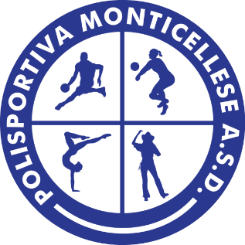 







Comitato Pallacanestro
C.S.I. Lecco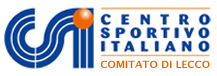 Nome e Cognome giocatoreData di nascitaNo. Tessera CSI123456789Nome e Cognome genitoreNome e Cognome figlio123